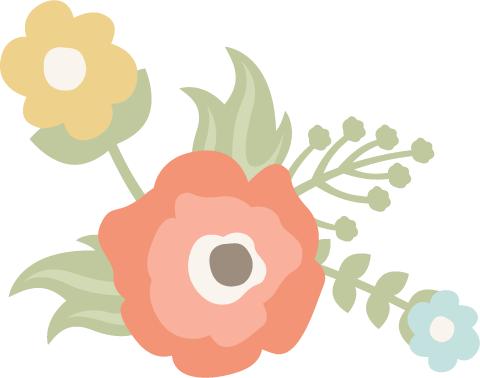 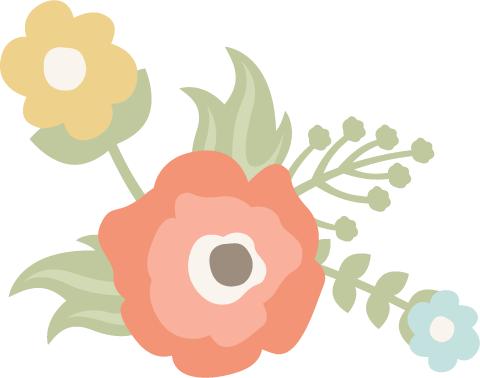 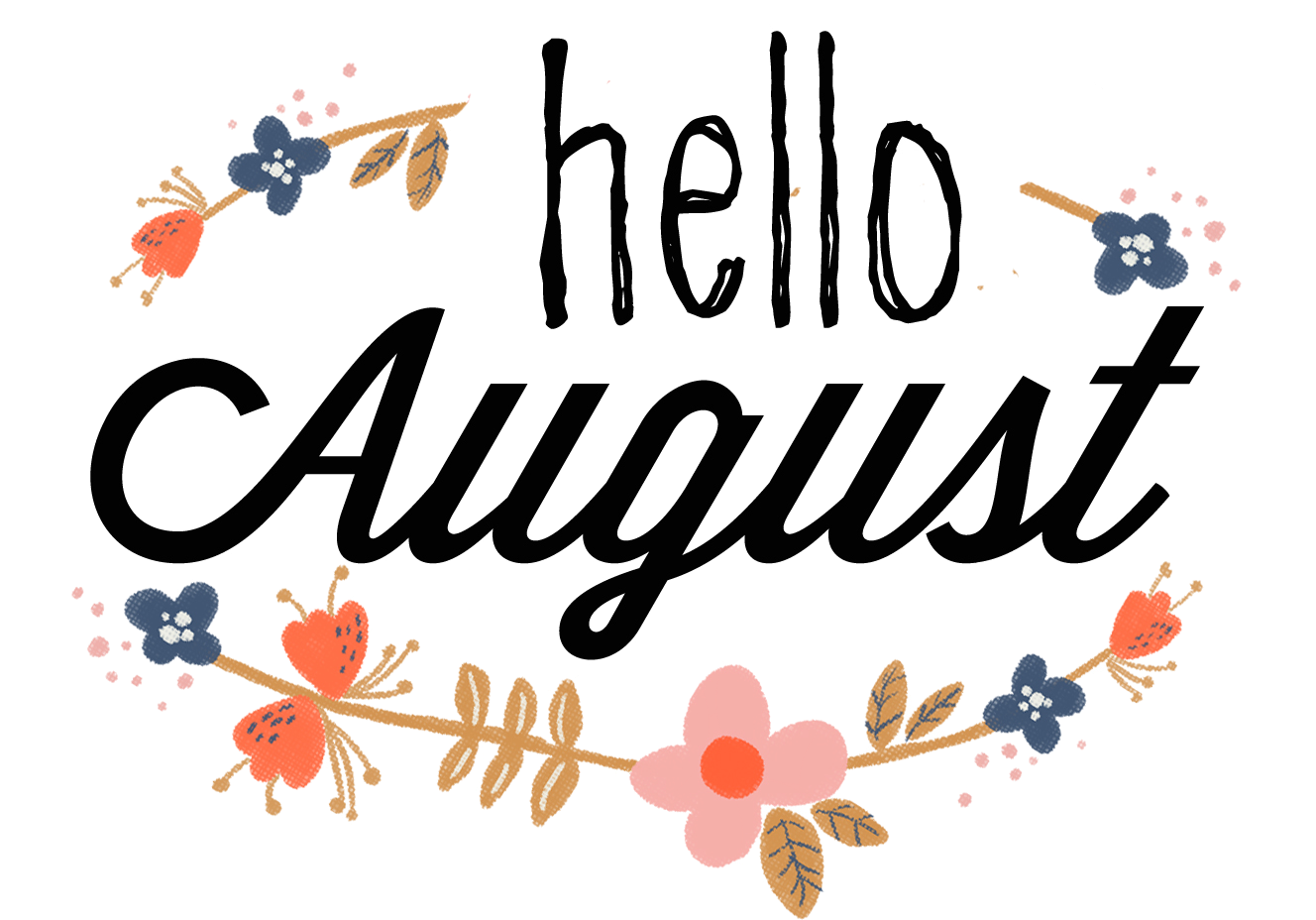 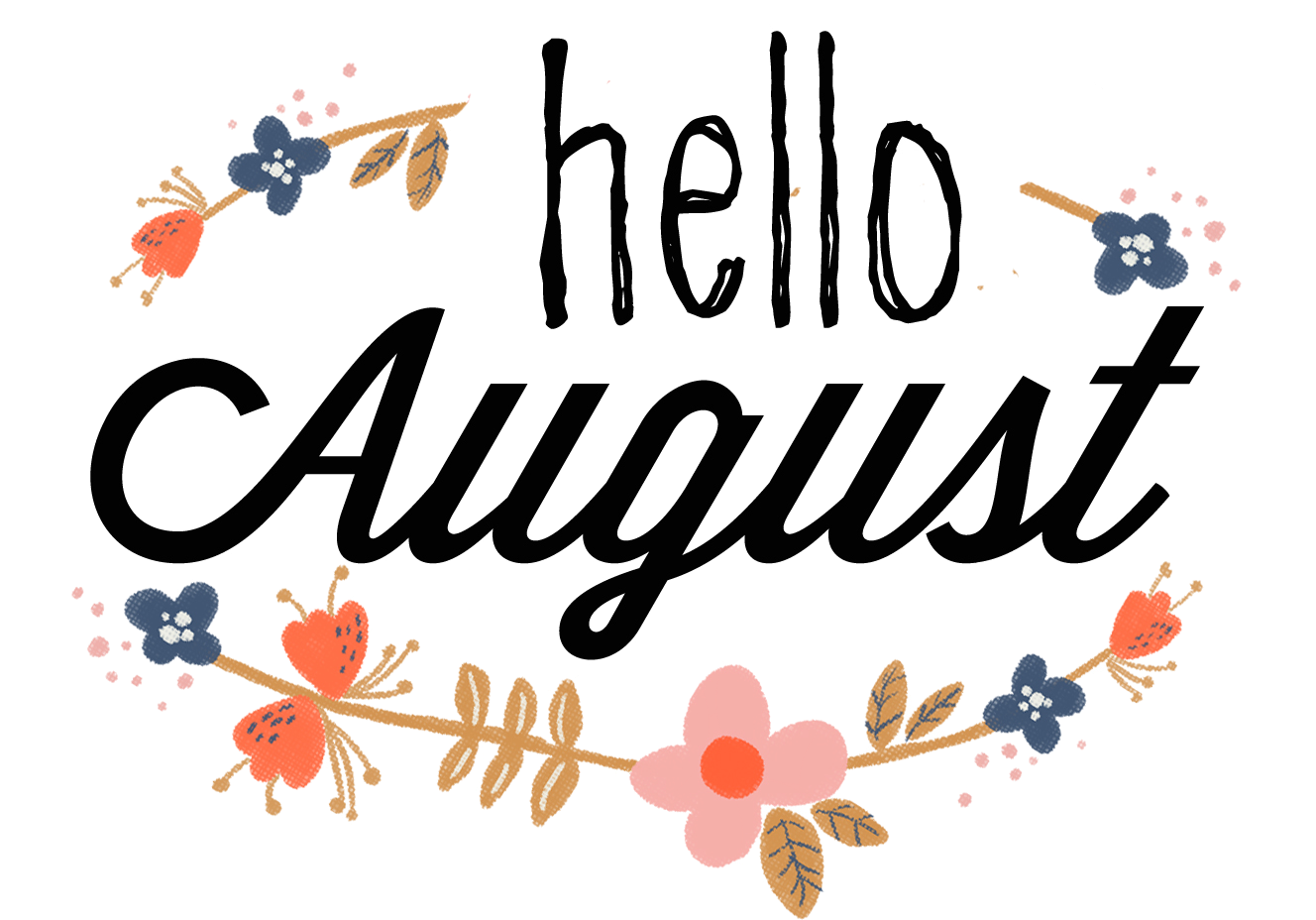 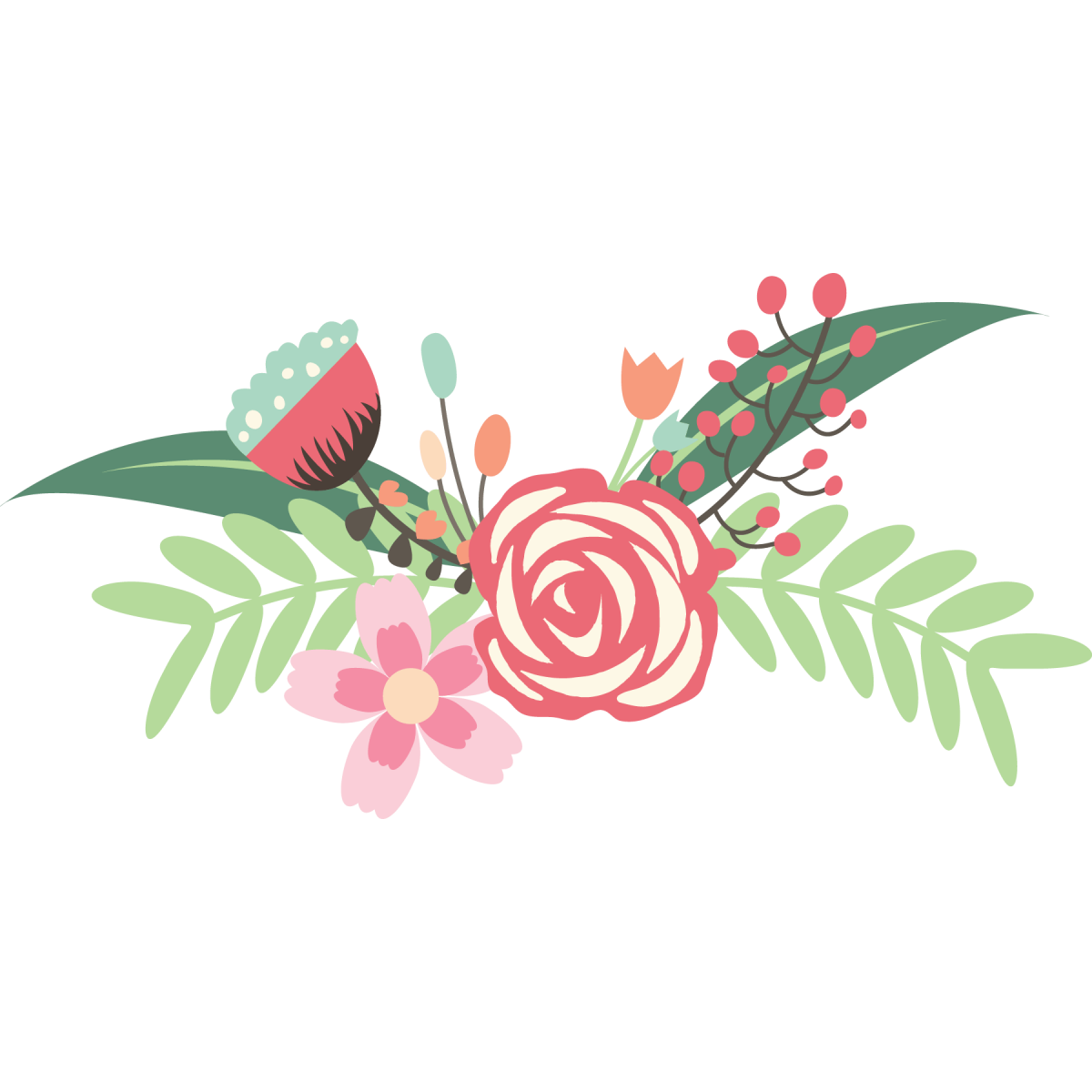 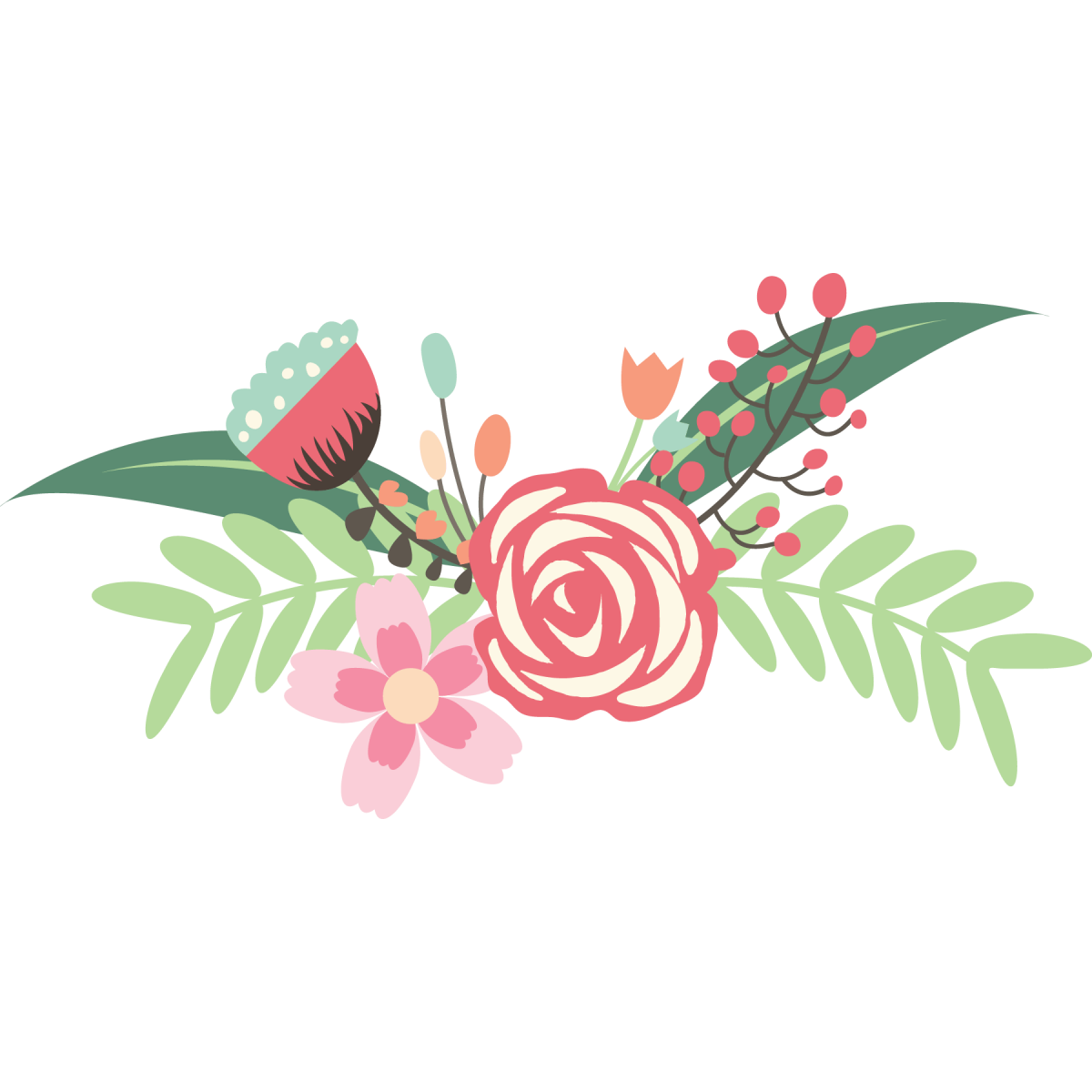 Listed below are some opportunities to serve the Lord and your church family. 
If you cannot fulfill your opportunity please trade with someone, and then let the office know 337-3251.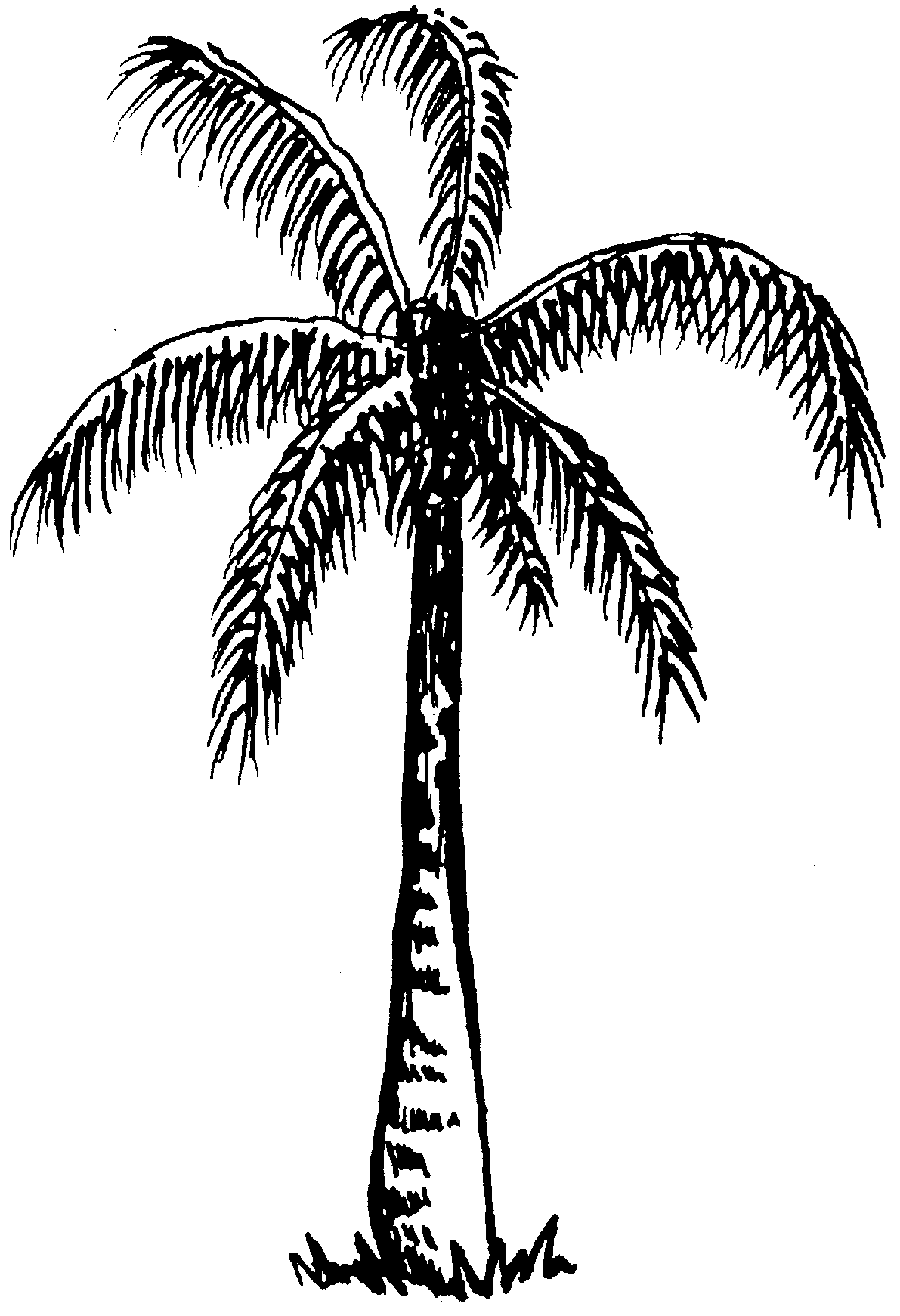 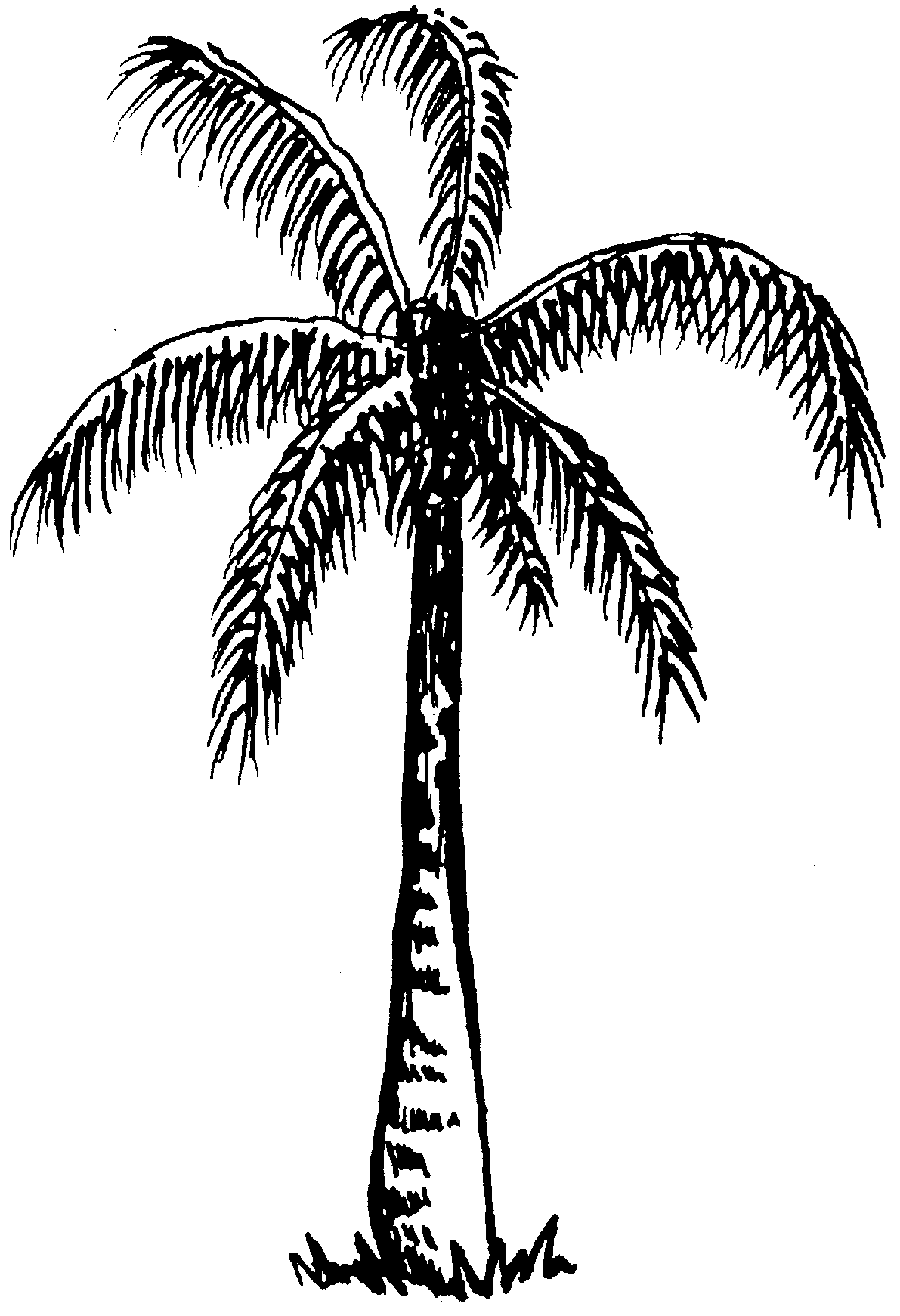 1       *Maddux VanZee
                 *Gloria VanZee
       *Verlyn & Bonnie VerSteeg          Our Church Family2     *Jeff & Martha PatzlaffRejoice 
RCWM 9:303 Ask Forgiveness 4     
        *Rod Plooster
        *Lance & Aimee Griese
           *Mike & Erica Kuiper
         Love One Another5     *Michelle Iedeama  
              *Don Christensen
               *Travis Bultje                  
               Our Spouse6    *Delores Scholl 
        *Sam Chance
      Be Kind to someone today
         7     *Duance Strand 
             *Karissa De Jager
 *Graham Gillen       *Matt Smith  
         Ed mtg. 7pm 8     *Logan Ringling
             *Cadence VanZee
             *Bridget DeKam
    *Eric & Rochelle Beekhuizen9     *Leanne Bultsma 
            *Floyd Vanderheiden
*Andy Samuelson *Marcella Strand  
       Our First Responders10     *Sadie Hanson
              *Amanda Block 
        Those who are Lonely11       *Jerad GroonOur Community12     
  Community Youth Groups and Awana13*Bruce & Sadie Hanson 
Be Joyful14*Gene & Faith VanZee
 Consistory 7pm
  15 min. a day with Him15  *Shelly Keegel
           *Amanda Groon 
 Pastor Mike & Karissa, Jayce and Khloe De Jager16*Hailey VerSteeg 
 Worship Team 5:30pm
 Sing Praises17     *Cade BlockOur Children Moving to College18     *Bill Samuelson
          *Vance Qualm
                 *Martha Patzlaff 
        Those who are grieving19        *Tyler Samuelson  *Todd Wesseling   *Ben Tegethoff Pastor Gary & Robyn Mulder family20    *Lilli Norden
            *Alayah Nachtigal
             *Sheryl Wesseling
        *Bret & Tiffany Maydew 
 Prayer Groups / Bible Studies21    *Liv Houdeshell
                *Rynlee Reddick 
     Sunday School Teachers22*Duane & Kalissa HuntPray for healing 23   *Tom Steinhauser
            *Kyle & Jenn VerSteeg
      *Eric & Amanda VandenHoek
   All our church committees24     *Case Blom 
                *Will Norden
    *Mike & Suzanne Schoenrock      Our Pastoral Search Team25    Our Nation26 *Joey Baas *Char Uilenberg
            *Rick & Bobbi Plooster                Congregational Mtg.27   *Jaylon Koopal 
             *Leeland Berens 
            
      Love one another28  *Jarod & Brooke Meyerink
 Pray Daily29    
    *Don & Cynthia HoeksemaShow Forgiveness 30     *Brook Johnson
            *Dennis & Judy DeHaanGive Thanks31     *Riggs Nelson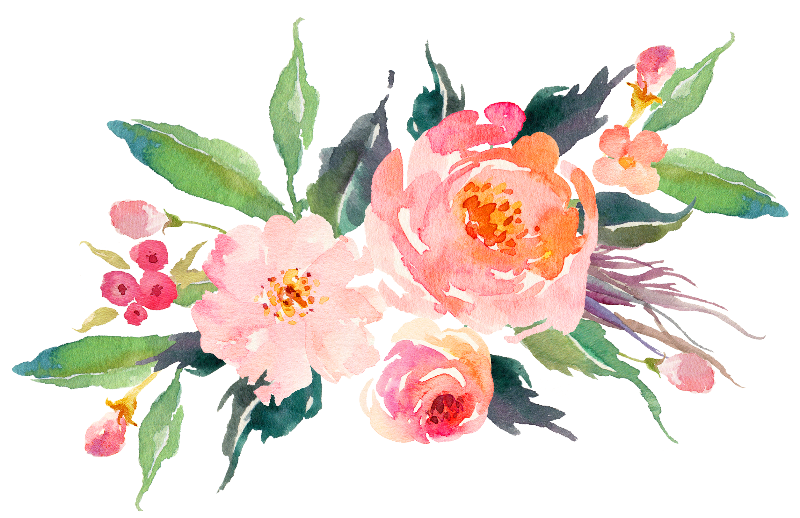 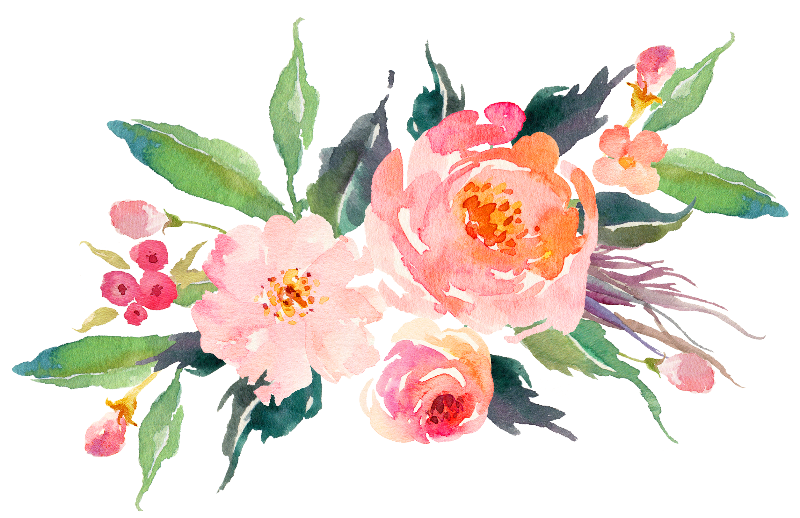 Our Children